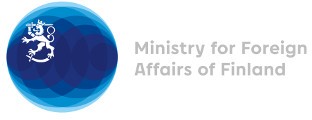 38 Session of the UPR working group Recommendations by Finland to Solomon Islands10 May 2021Finland highly appreciates the engagement of Solomon Islands in the UPR process and wishes to recommend the following:firstly, to ratify the International Covenant on Civil and Political Rights, the Second Optional Protocol to the International Covenant on Civil and Political Rights aiming at the abolition of the death penalty, the Convention against Torture and Other Cruel Inhuman or Degrading Treatment or Punishment and the Optional Protocol to the Convention against Torture,secondly, to take concrete steps to establish a National Human Rights Institution in line with the Paris Principles.I thank you.  